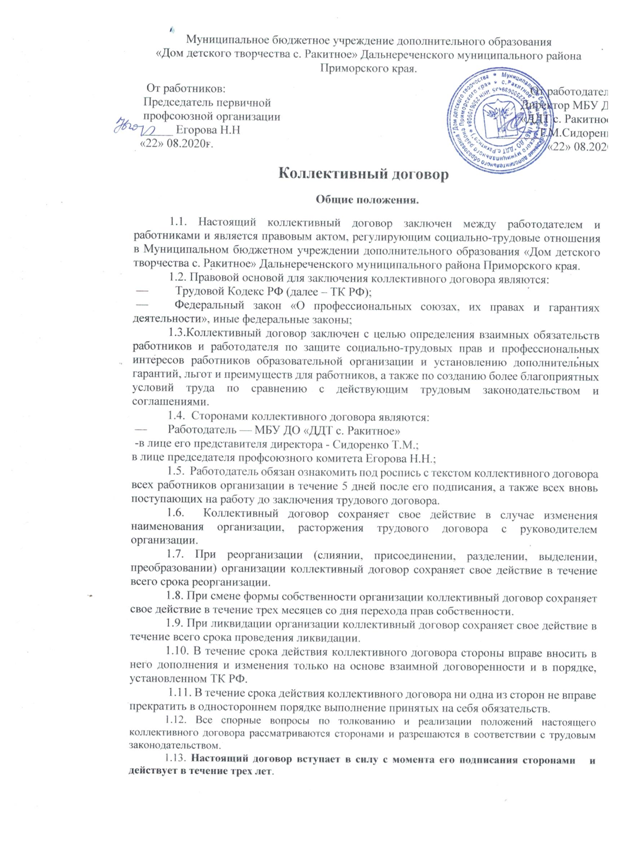 II. Заключение, изменение и прекращение трудового договора.            2.  При приеме на работу требуется соблюдение следующих условий:2.1. В соответствии требованиями статьи 68 ТК РФ, а также с целью соблюдения гарантий, связанных с профсоюзным членством, работодатель при заключении трудового договора организует ознакомление работника под роспись с коллективным договором непосредственно в профсоюзном комитете.            2.2. Трудовой договор с работниками МБУ ДО «ДДТ с. Ракитное» заключается на неопределенный срок, за исключением случаев предусмотренных в ч.1 ст. 59 ТК РФ.            2.3. При заключении трудового договора учитывается мнение профкома МБУ ДО «ДДТ с. Ракитное» в отношении его вида (срочный или на неопределенный срок) в порядке, предусмотренном ст.372 ТК РФ: * — с лицами, обучающимися по очной форме обучения; — с лицами, принимаемыми на работу по совместительству; — с пенсионерами по возрасту; — с заместителями руководителей и главными бухгалтерами.            2.4. При приеме на работу педагогических работников, имеющих действующую квалификационную категорию, а также ранее успешно прошедших аттестацию на соответствие занимаемой должности, после которой прошло не более трех лет, испытание не устанавливается. 2.5. Руководитель, применяя право временного перевода на другую работу в случаях, предусмотренных ч. 3 ст. 72.2, обязан получить письменное согласие работника, если режим временной работы предусматривает увеличение рабочего времени работника по сравнению с режимом, установленным по условиям трудового договора.2.6. При равной квалификации (отсутствие у сравниваемых работников квалификационной категории или наличие у них квалификационных категорий одного уровня) преимущественное право на оставление на работе при сокращении численности или штата работников наряду с основаниями, установленными частью 2 статьи 179 ТК РФ имеют: —   работники, имеющие более длительный стаж работы в данном учреждении; —   работники, имеющие почетные звания, удостоенные ведомственными знаками отличия и Почетными грамотами; — работники, применяющие инновационные методы работы; — работники, совмещающие работу с обучением, если обучение (профессиональная подготовка, переподготовка, повышение квалификации) обусловлено заключением дополнительного договора между работником и работодателем, является условием трудового договора, или с данным работником заключен ученический договор; — работники, которым до наступления права на получение пенсии (в том числе досрочной пенсии по старости) осталось менее трех лет.             2.7. К сообщению в профком в соответствии с ч.1 ст.82 ТК РФ работодатель должен приложить:  проекты приказов о сокращении численности или штатов;  действующее и вновь вводимое штатные расписания;  список сокращаемых должностей;  сведения о работниках, занимающих одноименные должности, с указанием их квалификации и других сведений, позволяющих определить преимущественное право на оставление на работе;  перечень вакансий на день направления сообщения в профком;  предполагаемые варианты трудоустройства.В случае массового высвобождения работников сообщение должно содержать социально-экономическое обоснование.2.8. С учетом мотивированного мнения профкома производится расторжение трудового договора с работниками, являющимися членами профсоюза, по следующим основаниям: — сокращение численности или штата работников организации; — несоответствие работника занимаемой должности или выполняемой работе вследствие недостаточной квалификации, подтвержденной результатами аттестации;  — неоднократное неисполнение работником без уважительных причин трудовых обязанностей, если он имеет дисциплинарное взыскание; — однократное грубое нарушение работником трудовых обязанностей в виде:  прогула (отсутствия на рабочем месте без уважительных причин в течение всего рабочего дня (смены) независимо от его (её) продолжительности, а также в случае отсутствия на рабочем месте без уважительных причин более четырех часов подряд в течение рабочего дня (смены));  нарушения работником требований по охране труда, установленного комиссией по охране труда или уполномоченным по охране труда, если это нарушение повлекло за собой тяжкие последствия (несчастный случай на производстве, авария, катастрофа), либо заведомо создавало реальную угрозу наступления таких последствий;  повторное в течение одного года грубое нарушение педагогическим работником устава образовательного учреждения;  применение, в том числе однократное, педагогическим работником методов воспитания, связанных с физическим и (или) психическим насилием над личностью обучающегося, воспитанника.III.Оплата и нормирование труда.            3.1. Заработная плата выплачивается работникам не реже чем каждые полмесяца в денежной форме.  Днями выплаты заработной платы являются: 15 и 30 число каждого месяца.При выплате заработной платы работнику вручается расчётный листок установленной формы с указанием всех составных частей заработной платы, причитающейся ему за соответствующий период с указанием оснований начислений, размеров и оснований произведенных удержаний, а также общей денежной суммы, подлежащей выплате по ведомости или зачисленной на «зарплатную» карту.            3.2. Заработная плата работникам устанавливается в соответствии с Положением о системе оплаты труда работников МБУ ДО «ДДТ с. Ракитное» и включает в себя: — должностной оклад (оклад) в соответствии с профессиональной квалификационной группой; — компенсационные выплаты;             3.3. Должностные оклады (оклады) в соответствии с профессиональной квалификационной группой устанавливаются Положением о системе оплаты труда работников МБУ ДО «ДДТ с. Ракитное».            3.4.  Компенсационные и стимулирующие выплаты устанавливаются в соответствии с Положением об установлении стимулирующей части фонда оплаты труда работникам МБУ ДО «ДДТ с. Ракитное».3.5. Экономия средств фонда оплаты труда (если она есть) направляется на премирование в соответствии с Положением о моральном и материальном поощрении работников МБУ ДО «ДДТ с. Ракитное».   3.6. По согласованию с профсоюзным комитетом образовательной организации производятся: — установление, изменение размеров и снятие всех видов надбавок и доплат, производимых из общего фонда оплаты труда; —   распределение премиальных выплат (при наличии экономии фонда оплаты труда).IV. Рабочее время и время отдыха.4.1. Режим рабочего времени и времени отдыха в МБУ ДО «ДДТ с. Ракитное» установлены в Правилах внутреннего трудового распорядка.            4.2.  Педагогическим работникам, ведущим занятия по расписанию, на каникулярное время, не совпадающее с очередным отпуском, устанавливается график еженедельной работы (дни недели и часы присутствия в образовательной организации) в пределах времени, не превышающего их учебной нагрузки до начала каникул.4.3. Дни недели (часы рабочего дня), свободные  для педагогических работников, ведущих преподавательскую работу, от проведения учебных занятий по расписанию, от выполнения иных обязанностей, регулируемых графиками и планами работы, педагогический работник может использовать вне места нахождения организации по своему усмотрению для повышения квалификации, самообразования, подготовки к занятиям и т.п. (п.2.4. Положения "Об особенностях режима рабочего времени и времени отдыха педагогических и других работников образовательных учреждений", утвержденного Приказом Минобрнауки РФ от 27.03.2006 г. № 69).            4.4. Учебная нагрузка на новый учебный год устанавливается директором МБУ ДО «ДДТ с.Ракитное»   по согласованию с профкомом.Учебная нагрузка на новый учебный год работникам, ведущим преподавательскую работу помимо основной работы (заместителю директора, директору) также устанавливается директором  МБУ ДО «ДДТ с. Ракитное»   по  согласованию с профкомом, при условии, если педагогические работники, для которых  МБУ ДО «ДДТ с. Ракитное»    является местом основной работы, обеспечены преподавательской работой по своей специальности в объеме,  не менее чем на ставку заработной платы (за исключением случаев, когда педагогические работники подали письменное заявлении об уменьшении им учебной нагрузки в новом учебном году).Директор, не получающий пенсии (независимо от оснований ее назначения), который в соответствии с пенсионным законодательством имеет право на включение в стаж работы, дающей право на досрочное назначение пенсии по старости в связи с педагогической деятельностью, периода своей работы только при условии ведения преподавательской работы в объеме не менее 6 часов в неделю (240 часов в год), должен быть обеспечен указанной нагрузкой в приоритетном порядке.4.5. Объем учебной нагрузки, установленный педагогическим работникам в начале учебного года, не может быть уменьшен по инициативе администрации в текущем учебном году.Директор должен ознакомить педагогических работников под роспись с предполагаемой учебной нагрузкой на новый учебный год в письменном виде до их ухода в очередной отпуск.4.6. Уменьшение или увеличение учебной нагрузки педагогического работника в течение учебного года по сравнению с учебной нагрузкой, оговоренной в трудовом договоре или приказе руководителя образовательной организации, возможны только: а) по взаимному согласию сторон; б) по инициативе работодателя в случаях:  — уменьшения количества часов по учебным планам и программам, сокращения количества классов (групп); — восстановления (по решению суда) на работе педагогического работника, ранее выполнявшего эту учебную нагрузку;— возвращения на работу женщины, прервавшей отпуск по уходу за ребенком до достижения им возраста полутора (трех) лет, или после окончания этого отпуска.В указанных в подпункте «б» случаях для изменения учебной нагрузки по инициативе работодателя согласие работника не требуется.4.7. Учебная нагрузка педагогическим работникам, находящимся к началу учебного года в отпуске по уходу за ребенком до достижения им возраста полутора (трех) лет либо ином отпуске, устанавливается этим работникам при распределении ее на очередной учебный год на общих основаниях, а затем передается для выполнения другим педагогическим работникам на период нахождения указанных работников в соответствующих отпусках.4.8.Работникам с ненормированным рабочим днем предоставляется дополнительный оплачиваемый отпуск.Право на дополнительный оплачиваемый отпуск возникает у работника независимо от продолжительности работы в условиях ненормированного рабочего дня.Оплата дополнительных оплачиваемых отпусков, предоставляемых работникам с ненормированным рабочим днем, производится в пределах фонда оплаты труда.            4.9.Работникам предоставляется дополнительный отпуск с сохранением заработной платы в следующих случаях (ч.2 ст.116 ТК РФ): — при рождении ребенка в семье (мужу) — 2 календарных дня; — в связи с переездом на новое место жительства – 2 календарных дня; — для проводов детей в армию – 1 календарный день; —   бракосочетание работника — 3 дня,   --бракосочетание детей работника — 2 календарных дня; —   в связи со смертью близких родственников (дети, родители, супруг(а), братья, сестры, дедушки, бабушки) – 3 календарных дня; — при отсутствии в течение учебного года дней нетрудоспособности — 3 календарных дня; — председателю первичной профсоюзной организации за общественную работу – 2 календарных дней.4.10.В случае предоставления, приобретения работником путевки на санаторно-курортное лечение ему предоставляется отпуск за свой счет или дни в счет очередного отпуска на период лечения на основании заявления работника.V. Молодежная политика.            5.1.  Работодатель обязуется:5.1.1 Педагогическую нагрузку молодым педагогам, находящимся в отпуске по уходу за ребенком до   исполнения им возраста трех лет, устанавливать на общих основаниях и передавать на этот период для выполнения другими педагогами.5.1.2. В случае направления молодого специалиста для повышения квалификации сохранять за ним место работы (должность), среднюю заработную плату по основному месту работы и, если работник направляется для повышения квалификации в другую местность, оплатить ему командировочные расходы (суточные проезд к месту обучения и   обратно, проживание) в порядке и размерах, предусмотренных для лиц, направляемых в служебные командировки (ст.187 ТК РФ) (при наличии средств на эти цели в бюджете учреждения).5.1.3. Предоставлять гарантии и компенсации молодым работникам, совмещающим работу с успешным обучением в учреждениях высшего и среднего профессионального образования при получении ими образования соответствующего уровня впервые в порядке, предусмотренном ст.173 – 177 ТК РФ.Представлять гарантии и компенсации, предусмотренные ст.173 – 177 ТК РФ, также молодым работникам, получающим второе профессиональное образование соответствующего уровня в рамках прохождения профессиональной подготовки, переподготовки, повышения квалификации, обучения вторым профессиям, например, если обучение осуществляется по профилю деятельности образовательной организации.5.1.4. Ходатайствовать о внеочередном предоставлении молодым работникам, имеющим детей дошкольного возраста, места в детском дошкольном учреждении.5.1.5. Создавать условия для профессионального роста   молодых сотрудников через наставничество. Поощрять молодых работников, добившихся высоких показателей в учебно-воспитательном процессе согласно Положению о стимулирующих выплатах.5.1.6. Устанавливать неполное рабочее время – неполный рабочий день или неполную рабочую неделю в следующих случаях:— по просьбе беременной женщины; 5.2. Преимущественное право на оставление на работу при сокращении численности или штата работников при равной производительности труда и квалификации помимо лиц, указанных в ст. 179 ТК РФ, имеют также: —   молодые специалисты; — молодые работники, совмещающие работу с обучением, если обучение (профессиональная подготовка, переподготовка и повышение квалификации) обусловлено заключением дополнительного договора между работником и работодателем, является условием трудового договора, или с данным работником заключен ученический договор; — молодые работники, применяющие инновационные методы работы, подтвержденные экспертными заключениями соответствующих методических служб.5.3.  Работодатель и профсоюзный комитет обязуются:5.3.1. Привлекать молодых сотрудников к активному участию в проведении массовых культурно-досуговых мероприятий, соревнований, конкурсов профессионального мастерства.5.3.2. Информировать о жилищных программах по улучшению жилищных условий молодых семей и молодых специалистов. Оказывать помощь в оформлении документов. VI. Социальные гарантии, льготы и компенсации.            6.1. Работникам, получающим в рамках прохождения профессиональной подготовки, переподготовки, повышения квалификации второе профессиональное образование, дополнительное профессиональное образование или проходящим профессиональное обучение, предоставляются гарантии и компенсации, аналогичные предусмотренным законодательством РФ для работников, получающих образование соответствующего уровня впервые. 6.2. Работник пользуется социальными льготами по вопросам продления квалификационной категории, присвоения квалификационной категории в упрощенном порядке, учета квалификационной категории при работе в должности, по которой квалификационная категория не устанавливалась, по основаниям и в порядке, предусмотренными областным отраслевым соглашением.6.3. Работникам оказывается материальная помощь по согласованию с профсоюзным комитетом в соответствии с Положением о моральном и материальном поощрении работников МБУ ДО «ДДТ с. Ракитное».VII. Охрана труда и здоровье.            7.1.Руководитель   совместно с трудовым коллективом создает систему административно-общественного контроля за охраной труда.7.2. Обязательства работодателя:7.2.1. Для реализации права работников на здоровые и безопасные условия труда, внедрение современных средств безопасности труда, предупреждающих производственный травматизм и возникновение профессиональных заболеваний, работодатель осуществляет мероприятия, указанные в Соглашении по охране труда.7.2.2. Руководитель обеспечивает проведение в организации специальную оценку условий труда.7.2.3.  Руководитель обеспечивает обучение по охране труда, пожарно-техническому минимуму и проверку знаний требований охраны труда работников образовательной организации в соответствии с законодательством РФ и планирует эти мероприятия на начало учебного года.7.2.4. Руководитель обеспечивает наличие нормативных и справочных материалов по охране труда, пожарно-техническому минимуму, правил, инструкций, журналов инструктажа и других обязательных материалов.7.2.5. Руководитель оказывает содействие техническим инспекторам труда Профсоюза образования, членам комиссий по охране труда, уполномоченным (доверенным лицам) по охране труда в проведении контроля за состоянием охраны труда в МБУ ДО «ДДТ с. Ракитное».7.2.6. В случае отказа работника от работы при возникновении опасности для его жизни здоровья вследствие невыполнения нормативных требований по охране труда, ему предоставляется другая работа на время устранения такой опасности, либо производится оплата возникшего по этой причине простоя в размере среднего заработка.7.2.7.  Руководитель обеспечивает проведение за счет собственных средств обязательных предварительных (при поступлении на работу) и периодических (в течение трудовой деятельности) медицинских осмотров (обследований).7.3.Обязательства работников (ст.214 ТК РФ):            7.3.1Работник обязан:     соблюдать требования охраны труда;     правильно применять средства индивидуальной и коллективной защиты;     проходить инструктаж на рабочем месте, проверку знаний требований охраны труда;     обучение безопасным методам и приемам выполнения работ, и оказанию первой помощи пострадавшим на производстве;     немедленно извещать администрацию о каждом несчастном случае, об ухудшении состояния своего здоровья, о любой ситуации, угрожающей жизни и здоровью людей;     проходить обязательные предварительные (при поступлении на работу) и периодические (в течение трудовой деятельности) медицинские осмотры.VIII. Обязательства трудового коллектива.            8.1.     Соблюдать Устав организации и Правила внутреннего трудового распорядка.8.2.     Соблюдать требования, установленные законодательными и иными нормативными правовыми актами по охране труда.8.3.     Экономно расходовать энергоресурсы (тепло, вода, электроэнергия).8.4.     Бережно относиться к оборудованию и имуществу организации, обеспечивать его сохранность.8.5.  Поддерживать чистоту и порядок на территории и в рабочих помещениях организации. Каждый работник в период подготовки организации к новому учебному году обязуется на добровольной основе принять участие в благоустройстве территории и своих рабочих мест не менее 30 часов. 8.6. Активно участвовать в обсуждении вопросов коллективного договора, в собраниях и мероприятиях, проводимых профкомом МБУ ДО «ДДТ с. Ракитное». 8.7.Профсоюзный комитет в пределах своей компетенции обязуется: 8.7.1.Проводить работу по привлечению членов коллектива учреждения к организации контроля за бережным отношением к имуществу, эффективным использованием оборудования и материалов, экономным расходованием материальных и энергетических ресурсов. 8.7.2.Проводить работу по привлечению работников учреждения к работе по благоустройству территории учреждения.IX. Гарантии профсоюзной деятельности.9.1. Руководитель обеспечивает ежемесячное перечисление на счет районной профсоюзной организации членских профсоюзных взносов из заработной платы работников, являющихся членами профсоюза, одновременно с выдачей заработной платы. 9.2. В случае если работник, не состоящий в профсоюзе, уполномочил в установленном порядке профком первичной профсоюзной организации представлять его интересы во взаимоотношениях с работодателем, руководитель обеспечивает  по письменному заявлению работника ежемесячное бесплатное перечисление на счет районной (городской) профсоюзной организации денежных средств из заработной платы работника в размере 1 процента от суммы начисленной заработной платы (ч.6 ст.377 ТК РФ).  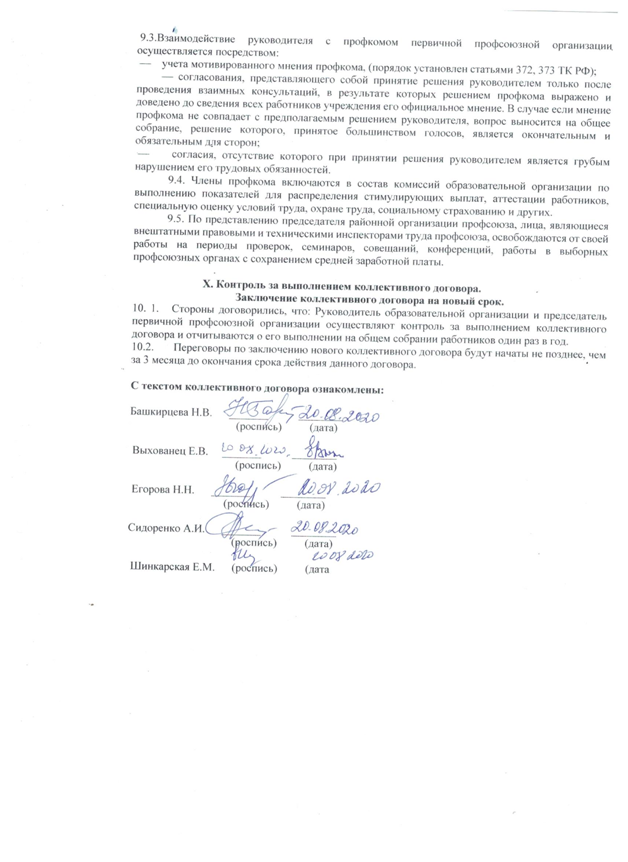 